oraciones por megafonía1º Semana					Introducción de AdvientoEstas semanas de adviento son una llamada a abrirnos a la venida de Jesús a nuestras vidas. Por eso, todos los años recordamos las palabras del profeta Juan el Bautista: “Preparad el camino del Señor, allanad sus senderos.” Estas palabras nos invitan a preparar un año más, nuestros corazones para la venida de Jesús. Efectivamente, se nos invita a un esfuerzo de cambio, de renovación, de mejora personal, pero lo más importante no es el esfuerzo nuestro por cambiar, sino abrir el corazón a la verdad y confiar en la acción de Jesús en nosotros. Poco podemos abrirnos a la llegada de Jesús a nuestras vidas si no confiamos en él y en la obra que tiene pensada para nosostros. Hoy en día, vivimos en un mundo en el que confiamos más en nosotros mismos y en nuestras fuerzas, dejando de lado a las peronas y a Jesús, preocupándonos de uno mismo y siendo esclavos de lo material. ¡Qué difícil es dejar entrar a alguien en un lugar cuando lo tenemos lleno de cosas! Todo ello lo vamos a trabajar por medio de los elementos que forman un estuche escolar. Al inicio del curso nos preparamos el estuche con todos los elementos: la regla, los colores, el sacapuntas y la goma de borrar. Estos materiales son los símbolos de ESPERANZA, PERDÓN, ORACIÓN Y COMPARTIR. Además viene un invitado especial: Jesús. Y por ello lo vamos a preparar con mucha ilusión. Todos deseamos que éste sea un buen año, borraremos todo lo malo siendo capaces de pedir perdón a los demás, tampoco nos olvidaremos de rezar un ratito cada día acordándome de todos los que nos rodean y compartiremos los materiales con aquellos que no los tengan.La regla, símbolo de Esperanza.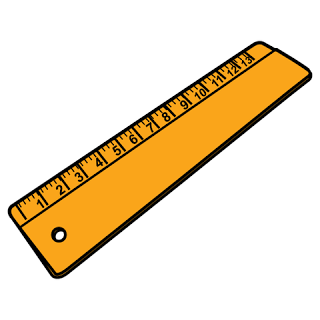 Una regla nos sirve para tomar medidas, para trazar líneas y es realmente útil para empezar el nuevo proyecto que tenemos por delante, el nacimiento de Jesús en nuestros corazones. ¿Ya sabes que lugar de tu corazón le vas a regalar? Hace tiempo que camina a nuestro lado y va dentro de nosotros, pero en esta Navidad viene a quedarse dentro de nuestra vida. Jesús es la meta de nuestros caminos, llora con nuestras lágrimas, comparte nuestras alegrías, está contigo cuando te sientes perdido, sufre con nuestros miedos y está en todas nuestras caídas y nuestras necesidades.El día que nacimos, abrazó nuestros días y noches. Se metió en la aventura de nuestra vida, se hizo nuestro compañero de viaje más fiel. ¿Estamos preparados para su llegada?Para escuchar la oración, encendemos la primera vela de la corona de Adviento.ORACIÓN DE ENTRADA EN ADVIENTOComo viajero que llega de otro mundo,como peregrino con hambre de presencia,Dios, vengo hoy aquícon mi vida en las manos.Traigo la alegría y el peso de ser persona…traigo al hombro mi fardo, buen disimulado…Dios, Padre de Nuestro Señor Jesucristo;Entro en este adviento 2013con la esperanza de encontrar tu palabrapara seguir caminandoDios de las promesas,renueva con nosotros tu alianza hoy,nosotros somos compañeros frágiles.Dios de la Palabra eficaz,levanta ilusióny enciende nuestros corazonespara roturar los caminos del reino.Dios de la salvación renovada de generación en generación,haznos testigos entre los hombrespor el amor, la justicia y la paz.Dios, Dios, Dios…2º Semana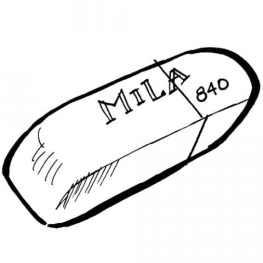 La goma, símbolo de perdón.¿Ya sabes cómo vas a celebrar la Navidad? Se acercan unos días muy especiales para nosotros, llenos de alegría e ilusión. Las calles se llena de luces, las despensas se llenan de comida que los papás solo compran por Navidad, en casa empezamos a poner los belenes y a decorarla con espumillones, escribimos la carta a los Reyes Magos, nos reunimos con familiares y amigos que no vemos el resto del año, tenemos a pajes de los Reyes Magos detrás de las puertas vigilando cómo nos portamos… Pero a veces olvidamos cual es el verdadero motivo de esta celebración, que no es otro que el nacimiento de Jesús en nuestros corazones. Dios nos envió a su hijo al mundo para salvarnos, para cuidarnos y estar siempre a nuestro lado. Por ello, debemos tener el corazón limpio para poder acoger a Jesús en nuestro corazón, y el material de nuestro estuche del adviento que se encargará de ello es la goma. Con ella, queremos borrar aquello que no nos acerca a Dios, aquello que nos aleja de los demás. Borrar nuestro egoísmo y nuestro orgullo. Queremos estar preparados para la llegada de Jesús, sea a la hora que sea, el día que él elija, sin aviso, tenemos que estar preparados.Para escuchar la oración, encendemos la segunda vela de la corona de Adviento.ENCONTRARTESeñor, muchas veces me han dicho:Ten cuidado,Ten cuidado de no caerte.Ten cuidado de ir con buenos amigos,                     de portarte bien,                     de no mancharte la ropa                     de …”Pero, muy pocas vecesme han dicho que vigileporque me puedo encontrar contigoy no reconocerte …Tú estás:En la risa de los amigos,en los compañeros de clase,en la naturaleza,en el agua,en el sol que calienta,en el que ayuda al hermano.No estoy preparado, Señor, para reconocerte.Yo sé que te gusta dar sorpresassobre todo saliendo a nuestro encuentroen la vida ordinaria.Señor, enséñame a encontrarte.3º SemanaEl sacapuntas, símbolo de la Oración.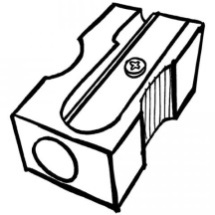 Queremos sacar punta a todo lo bueno que nuestra vida tiene. Queremos renovar en nosotros lo viejo para dar paso a lo nuevo.En este tiempo de adviento, Dios quiere que salgamos de nosotros mismos, que nos arriesguemos y pongamos nuestra confianza en él, que venzamos nuestros apegos y comodidades que nos impidan crecer, que superemos los miedos que nos paralizan, que sacudamos la rutina y lo más importante de todo, que construyamos los cimientos de nuestro hogar en las mejores tierras, la oración.  Queremos decírselo a los demás, a nuestros amigos, papás, tíos, abuelos y primos. Pero, ¿Cómo?Jesús nos llama a hablar de él desde nuestra propia vida. ¡Gracias Jesús!Para escuchar la oración, encendemos la tercera vela de la corona de Adviento.ALGUIEN VIENESin llamarle,sin haber pensado siquiera en Él,sin saber muy bien quién es,sin tener oídos para escucharle,sin comprender su palabra,ALGUIEN vienea sentarse a nuestro ladopara estar con nosotros, los hombres.Alguien viene y tiene tantas cosasque cambiar dentro de nosotros …No viene para que todo siga igualni para hacer silencio a nuestro lado.Viene porque es posible ser de otra maneray compartir el pan a manos llenas.Alguien viene a nuestro ladoDesde la orillaQue no conocemos.Viene desde la cercanía de Diosa encontrarse con el hombrepara que el hombre conozca a Dios.Alguien viene desde Diosy trae presencia de Dios a la tierra.¿Sabremos aceptar la presencia de DiosEn Este que viene de parte de Dios?Álvaro GINEL4º  SemanaLos colores, símbolo de Compartir.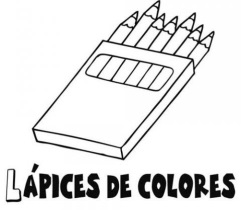 Una vez más, el símbolo de las pinturas de colores nos ayudaría a dar lo mejor de nosotros mismos a los demás. La Navidad es un tiempo de entrega, de generosidad, de donación. Las pinturas cuando se utilizan se van gastando con un fin común, dar color. ¿Cómo podemos pintar el mundo que nos rodea? ¿Qué color le pondrías a tu familia? ¿Y a tus tareas?Para escuchar la oración, encendemos la cuarta vela de la corona de Adviento.DESCUBRE TU TESORO Y COMPÁRTELO Querido Padre Dios:Hoy queremos darte las graciaspor la gran cantidad de regalosque nos has dado.Hoy hemos descubiertoque también cada uno de nosotrossomos un regalo tuyo.Un regalo “especial”que queremos cuidar y compartir con los demás.